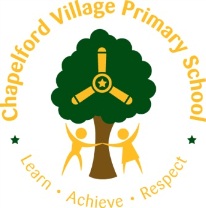 Year 5 Curriculum Overview 2019 / 2020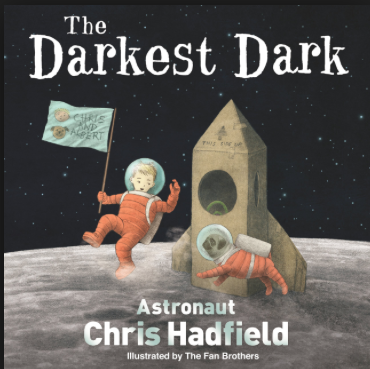 Year group:FiveAutumn 17 weeks 2 daysAutumn 27 weeksAutumn 27 weeksSpring 16 weeksSpring 16 weeksSpring 26 weeksSummer 15 weeksSummer 27 weeksMathsNumber – place valueNumber – Addition and subtractionNumber – multiplication and divisionPrime NumbersSquared NumbersNumber – multiplication and divisionPrime NumbersSquared NumbersStatisticsNumber - FractionsStatisticsNumber - FractionsNumber – DecimalsNumber - PercentagesMeasures – TimeGeometry – Position and directionMeasures – Perimeter + AreaMeasures - VolumeGeometry – AnglesGeometry – ShapeEnglishPoetry – 2 weeksQueen of the Falls by Chris Van Allsburg – 5 weeks (combined with additional text)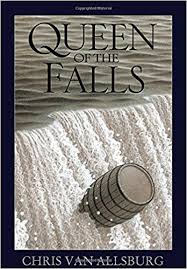 Climb Novel:  Goodnight stories for rebel girlsElena FavilliPoetry – 1 week The Darkest DarkChris HadfieldClimb Novel:   Journey to the river seaPoetry – 1 week The Darkest DarkChris HadfieldClimb Novel:   Journey to the river seaPoetry – 1 week The Lost Happy Endings by Carol Ann Duffy – 5 weeks (combined with additional text)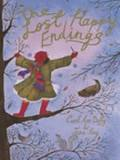 Climb Novel:  Friend or Foe – Michael Morpurgo (links to WWII)Poetry – 1 week The Lost Happy Endings by Carol Ann Duffy – 5 weeks (combined with additional text)Climb Novel:  Friend or Foe – Michael Morpurgo (links to WWII)Poetry – 1 week Room 13 by Robert Swindells – 4 weeks 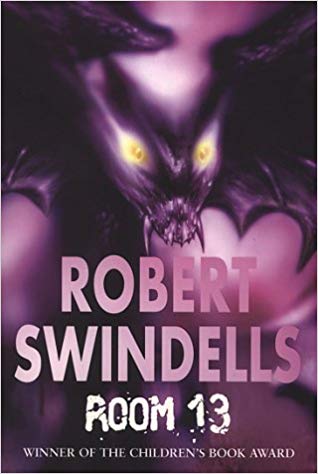 Climb Novel:  Room 13The Paperbag Prince by Colin Thompson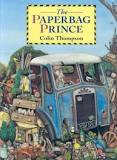 Climb novel: The Last WildPiers TordayPoetry – 1 week Arthur and the Golden Rope by Joe Todd Stanton – 3 weeks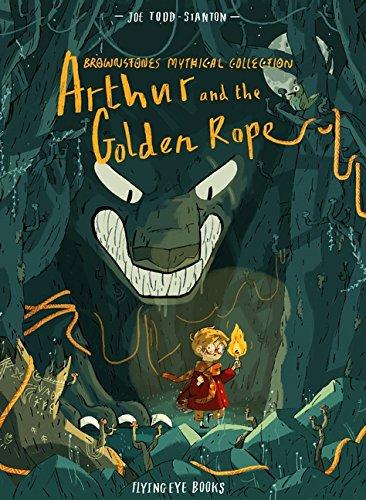 Climb Novel: Who let the gods out?Maz Evans OutcomeOutcome Recount: series of diaries Greater Depth Series of diaries with viewpoint of other characters Outcome Recount : non chronological reportGreater Depth Write a leaflet/ letter to a film director explaining why ‘The Darkest Dark’ should be made into a film Outcome Recount : non chronological reportGreater Depth Write a leaflet/ letter to a film director explaining why ‘The Darkest Dark’ should be made into a film   Outcome Fiction: traditional tale Greater Depth Traditional tale from another character’s POV  Outcome Fiction: traditional tale Greater Depth Traditional tale from another character’s POVOutcome Fiction: Mystery narrative Greater Depth 
Apply figurative language to objects within the mystery. Outcome Persuasion/information: Hybrid leaflet Greater Depth Write an oral presentation for a TV or online broadcast as expert Outcome Fiction: myth Create heroes, villains and monsters Greater Depth Vary the viewpoint from which the myth is told Sentence Use fronted adverbials Relative clauses to add detail and description Use adverbs to indicate degrees of possibility Relative clauses to add detail and description Use adverbs to indicate degrees of possibility   Use expanded noun phrases to convey complicated information concisely  Use expanded noun phrases to convey complicated information conciselyRelative clauses to add detail and description Use adverbs to indicate degrees of possibility 

Adapt sentence length and vocabulary to change and enhance meaning Use modal verbs to indicate degrees of possibility Select appropriate grammar and vocabulary (Formal)Use expanded noun phrases to convey complicated information concisely Relative clauses to add detail and description Text Plan writing by identifying audience and purpose Organise paragraphs around a theme   Link ideas across paragraphs using adverbials  Link ideas across paragraphs using adverbialsDescribe settings, characters and atmosphere Integrate dialogue to convey character and advance the action Describe settings, characters and atmosphere Integrate dialogue to convey character and advance the action Link ideas across paragraphs using adverbials 
Apply dialogue to convey character and advance the action Use devices to build cohesion within a paragraph Choose the appropriate register Use a wide range of devices to build cohesion Punctuation Commas after fronted adverbials (Y4) Commas to clarify meaning and avoid ambiguity   Use of inverted commas and other punctuation to punctuate direct speech (Y4)  Use of inverted commas and other punctuation to punctuate direct speech (Y4)Use brackets, dashes or commas to indicate parenthesis Use brackets, dashes or commas to indicate parenthesis Commas to clarify meaning and avoid ambiguity Additional Texts:Goodnight stories for rebel girls – Elena Favilli – 5 weeks (with main text)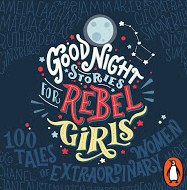 Tim Peake 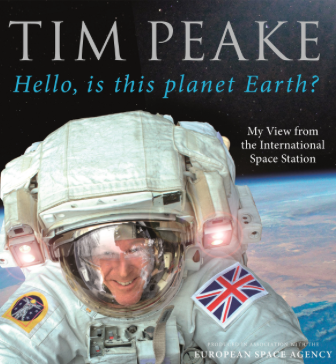 Hello, Is this planet Earth?Tim Peake Hello, Is this planet Earth?The Tear ThiefCarole Ann Duffy – 5 weeks (combined with main text)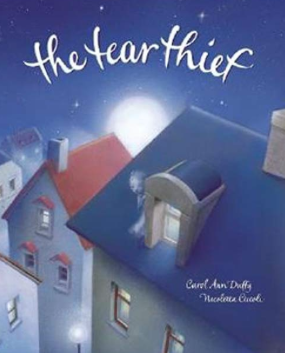 The Tear ThiefCarole Ann Duffy – 5 weeks (combined with main text)The Night of the Gargoyles  – Eve Bunting – 1 week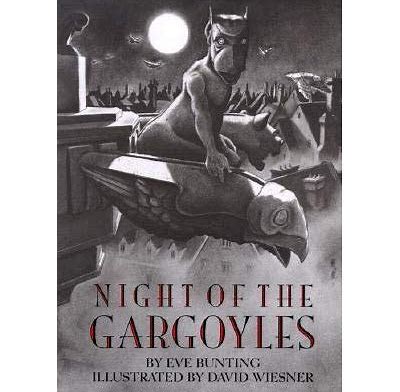 The Last WildPiers Torday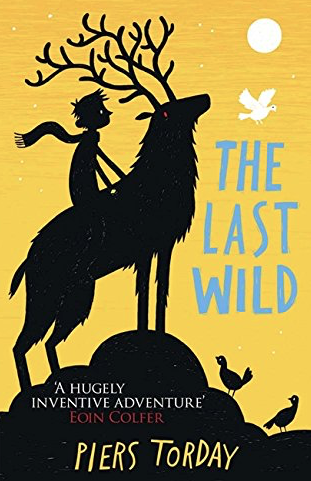 Who let the gods out?Maz Evans – 3 weeks 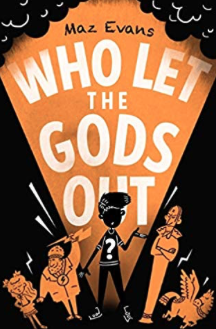 Non Fiction Persuasion – Brochure (Poaching – elephants, sea turtles, pandas)Persuasion – Brochure (Poaching – elephants, sea turtles, pandas)Non Chron report – linked to Whitby (Room 13) Tourist leafletExplanation (Leaflet)Non Fiction Apply Recount – newspaper report Instructions – How to kill a vampire Biography – Anne Frank through learning challengeNon Chron report – missing page from information book/ museum displayExplanation – speech or comic stripClass author StudyDavid Weisner Lois SacharLois SacharCarole Anne DuffyCarole Anne DuffyMichael MorporgoColin ThompsonColin Thompson Poetry FocusMicheal Rosen The Great Big Cuddle Focus: Reading, learning to recite, developing vocabulary Micheal Rosen The Great Big Cuddle Focus: Reading, learning to recite, developing vocabulary Micheal Rosen The Great Big Cuddle Focus: Reading, learning to recite, developing vocabulary Jackie KayRed Cherry Red Focus: Reading, learning to recite, developing vocabulary – imagery and metaphor Clpe.org.uk Jackie KayRed Cherry Red Focus: Reading, learning to recite, developing vocabulary – imagery and metaphor Clpe.org.uk Jackie KayRed Cherry Red Focus: Reading, learning to recite, developing vocabulary – imagery and metaphor Clpe.org.uk John HegleyFocus: Reading, learning to recite, developing vocabulary Peter the ParrotOWLNonsense and fantasyJohn HegleyFocus: Reading, learning to recite, developing vocabulary Peter the ParrotOWLNonsense and fantasyThemeThe Wonders of Brazil !Why are rain forests important? 
The Wonders of Brazil !Why are rain forests important? 
The Wonders of Brazil !Why are rain forests important? 
Ancient Egypt The Impact of WWII on two different towns.The Impact of WWII on two different towns.Were the Anglo Saxons and Vikings really smashing?Were the Anglo Saxons and Vikings really smashing?Educational Visits and Residentials Science Museum Manchester – Forces and Flight WorkshopAnimals Take Over – Rainforest Animal WorkshopChristmas Theatre Visit Science Museum Manchester – Forces and Flight WorkshopAnimals Take Over – Rainforest Animal WorkshopChristmas Theatre Visit Science Museum Manchester – Forces and Flight WorkshopAnimals Take Over – Rainforest Animal WorkshopChristmas Theatre Visit  Llandudno Llandudno LlandudnoScienceCan you feel the force?ForcesExplain that unsupported objects fall towards the Earth because of the force of gravity acting between the Earth and the falling object identify the effects of air resistance, water resistance and friction, that act between moving surfaces Recognise that some mechanisms, including levers, pulleys and gears, allow a smaller force to have a greater effect. Can you feel the force?ForcesExplain that unsupported objects fall towards the Earth because of the force of gravity acting between the Earth and the falling object identify the effects of air resistance, water resistance and friction, that act between moving surfaces Recognise that some mechanisms, including levers, pulleys and gears, allow a smaller force to have a greater effect. Will we ever send another human to the moon?Earth, Sun and MoonDescribe the movement of the Earth, and other planets, relative to the Sun in the solar system describe the movement of the Moon relative to the Earth describe the Sun, Earth and Moon as approximately spherical bodies Use the idea of the Earth’s rotation to explain day and night and the apparent movement of the sun across the sky. Do all animals and plants start life as an egg?Living things and their Habitatsdescribe the differences in the life cycles of a mammal, an amphibian, an insect and a bird Describe the life process of reproduction in some plants and animals. Describe the changes as humans develop to old age. Do all animals and plants start life as an egg?Living things and their Habitatsdescribe the differences in the life cycles of a mammal, an amphibian, an insect and a bird Describe the life process of reproduction in some plants and animals. Describe the changes as humans develop to old age. Animal Including Humans Can they create a timeline to indicate stages of growth in humans?Can they explain what puberty is? (non statutory)Do they appreciate that all animals will eventually die?Can they explain why different animals have a different life expectancy?Can they make a prediction with reasons?Can they use test results to make further predictions and set up further comparative tests?Can they present a report of their findings through writing, display and presentation?Can they take measurements using a range of scientific equipment with increasing accuracy and precision?Can they record more complex data and results using scientific diagrams, classification keys, tables, bar charts, line graphs and models? Can they create a timeline to indicate stages of growth in certain animals, such as frogs and butterflies?Can they explain (in simple terms) a scientific idea and what evidence supports it?Can they decide which units of measurement they need to use?Can they explain why a measurement needs to be repeated? Can they find a pattern from their data and explain what it shows?Can they link what they have found out to other science?Can they suggest how to improve their work and say why they think this?Could you be the next CSI Investigator?Properties and changes of materials.compare and group together everyday materials on the basis of their properties, including their hardness, solubility, transparency, conductivity (electrical and thermal), and response to magnets know that some materials will dissolve in liquid to form a solution, and describe how to recover a substance from a solution use knowledge of solids, liquids and gases to decide how mixtures might be separated, including through filtering, sieving and evaporating give reasons, based on evidence from comparative and fair tests, for the particular uses of everyday materials, including metals, wood and plastic demonstrate that dissolving, mixing and changes of state are reversible changes explain that some changes result in the formation of new materials, and that this kind of change is not usually reversible, including changes associated with burning and the action of acid on bicarbonate of sodaCould you be the next CSI Investigator?Properties and changes of materials.compare and group together everyday materials on the basis of their properties, including their hardness, solubility, transparency, conductivity (electrical and thermal), and response to magnets know that some materials will dissolve in liquid to form a solution, and describe how to recover a substance from a solution use knowledge of solids, liquids and gases to decide how mixtures might be separated, including through filtering, sieving and evaporating give reasons, based on evidence from comparative and fair tests, for the particular uses of everyday materials, including metals, wood and plastic demonstrate that dissolving, mixing and changes of state are reversible changes explain that some changes result in the formation of new materials, and that this kind of change is not usually reversible, including changes associated with burning and the action of acid on bicarbonate of sodaHistory.     .     How can we discover the wonders of Ancient Egypt?Early CivilizationsI can use dates to order and place events on a timeline.  I can compare sources of information available for the study of different times in the past.  I can present findings and communicate knowledge and understanding.  I can compare life in early and late time studied.  I can understand that the types of information available depends on the period of time studied.  How did WW2 impact Warrington and Llandudno?Aspect of British history beyond 1066I can use dates to order and place events on a timeline.  I can compare sources of information available for the study of different times in the past.  I can present findings and communicate knowledge and understanding.  I can study different aspects of different people – difference between men and women.  I can examine cause and results of great events and the impact on people.  How did WW2 impact Warrington and Llandudno?Aspect of British history beyond 1066I can use dates to order and place events on a timeline.  I can compare sources of information available for the study of different times in the past.  I can present findings and communicate knowledge and understanding.  I can study different aspects of different people – difference between men and women.  I can examine cause and results of great events and the impact on people.  Were the Anglo Saxons and Vikings  really smashing?SettlementsI can use dates to order and place events on a timeline.  I can compare sources of information available for the study of different times in the past.  I can present findings and communicate knowledge and understanding.  I can compare an aspect of life with the same aspect in another period. I can examine cause and results of great events and the impact on people.I can give reasons for some important historical eventsWere the Anglo Saxons and Vikings  really smashing?SettlementsI can use dates to order and place events on a timeline.  I can compare sources of information available for the study of different times in the past.  I can present findings and communicate knowledge and understanding.  I can compare an aspect of life with the same aspect in another period. I can examine cause and results of great events and the impact on people.I can give reasons for some important historical eventsGeographyWhat Will We Find Exploring Out Brazil?Physical GeographyI can explain how rivers erode, deposit and transport materials.  The water cycle recap from year 4Rainforests of the AmazonUnderstand geographical similarities and differences through the study of human and physical geography of a region within North AmericaI know about the  Iguaca falls  on the border of BrazilI can identify the key topographical features of a country.  I can recognise different shapes of countries.  I can describe where a variety of places are in relation to human and physical features.  I can understand weather [patterns from around the world and relate these to climate zones.  Recap knowledge of 7 continents and 5 seas, counties and cities of UKRecap Locate the world’s countries in Europe (including Russia), introduce countries in North and South AmericaHuman GeographyTypes of settlements, land use, economic activity and the distribution of natural resources including energy, food, minerals and water Geographical Skills and FieldworkUse world maps, globes and digital computer mapping to locate countries and describe features studiedWhat Will We Find Exploring Out Brazil?Physical GeographyI can explain how rivers erode, deposit and transport materials.  The water cycle recap from year 4Rainforests of the AmazonUnderstand geographical similarities and differences through the study of human and physical geography of a region within North AmericaI know about the  Iguaca falls  on the border of BrazilI can identify the key topographical features of a country.  I can recognise different shapes of countries.  I can describe where a variety of places are in relation to human and physical features.  I can understand weather [patterns from around the world and relate these to climate zones.  Recap knowledge of 7 continents and 5 seas, counties and cities of UKRecap Locate the world’s countries in Europe (including Russia), introduce countries in North and South AmericaHuman GeographyTypes of settlements, land use, economic activity and the distribution of natural resources including energy, food, minerals and water Geographical Skills and FieldworkUse world maps, globes and digital computer mapping to locate countries and describe features studiedWhat Will We Find Exploring Out Brazil?Physical GeographyI can explain how rivers erode, deposit and transport materials.  The water cycle recap from year 4Rainforests of the AmazonUnderstand geographical similarities and differences through the study of human and physical geography of a region within North AmericaI know about the  Iguaca falls  on the border of BrazilI can identify the key topographical features of a country.  I can recognise different shapes of countries.  I can describe where a variety of places are in relation to human and physical features.  I can understand weather [patterns from around the world and relate these to climate zones.  Recap knowledge of 7 continents and 5 seas, counties and cities of UKRecap Locate the world’s countries in Europe (including Russia), introduce countries in North and South AmericaHuman GeographyTypes of settlements, land use, economic activity and the distribution of natural resources including energy, food, minerals and water Geographical Skills and FieldworkUse world maps, globes and digital computer mapping to locate countries and describe features studiedArt Painting Develop a painting from a drawing.Carry out preliminary studies trying out a variety of media and painting materials.Be able to identify primary secondary, complementary and contrasting colours. Work with complementary colours.CollageAdd collage to a painted, printed or drawn background.Use a range of media to create collages.Use different techniques, colours and textures etc when designing and making pieces of work.CollageAdd collage to a painted, printed or drawn background.Use a range of media to create collages.Use different techniques, colours and textures etc when designing and making pieces of work.Drawing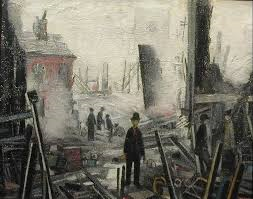 Work from a variety of sources including observationDevelop close observation skills using a variety of view finders.Use dry and wet media to make different marks, lines, patterns and shapes within a drawing.Explore colour mixing and blending techniques with coloured pencils.Use different techniques for different purposes i.e. shading, hatching within their own work.DrawingWork from a variety of sources including observationDevelop close observation skills using a variety of view finders.Use dry and wet media to make different marks, lines, patterns and shapes within a drawing.Explore colour mixing and blending techniques with coloured pencils.Use different techniques for different purposes i.e. shading, hatching within their own work.Sculpture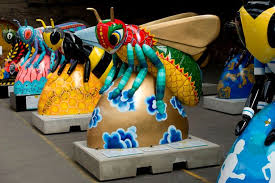 Shape, form, model and construct from observation or imagination.Use recycled, natural and man‐made materials to create sculptures.Plan a sculpture through drawing and other preparatory work.Produce intricate patterns and textures in a malleable media.Printing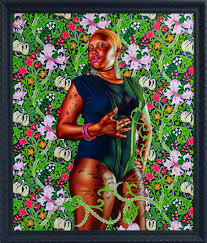 Create printing blocks by simplifying an initial sketch book idea.Work into prints with a range of media e.g. pens, colour pens and paints.TextileShibori Tie DyeExperiment with colour and dying techniques.Experiment with a range of media to overlap and layer creating interesting colours and textures and effects.Artist StudyClaude Monet 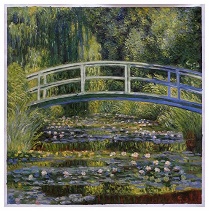 Kurt Schwitters       WWII           (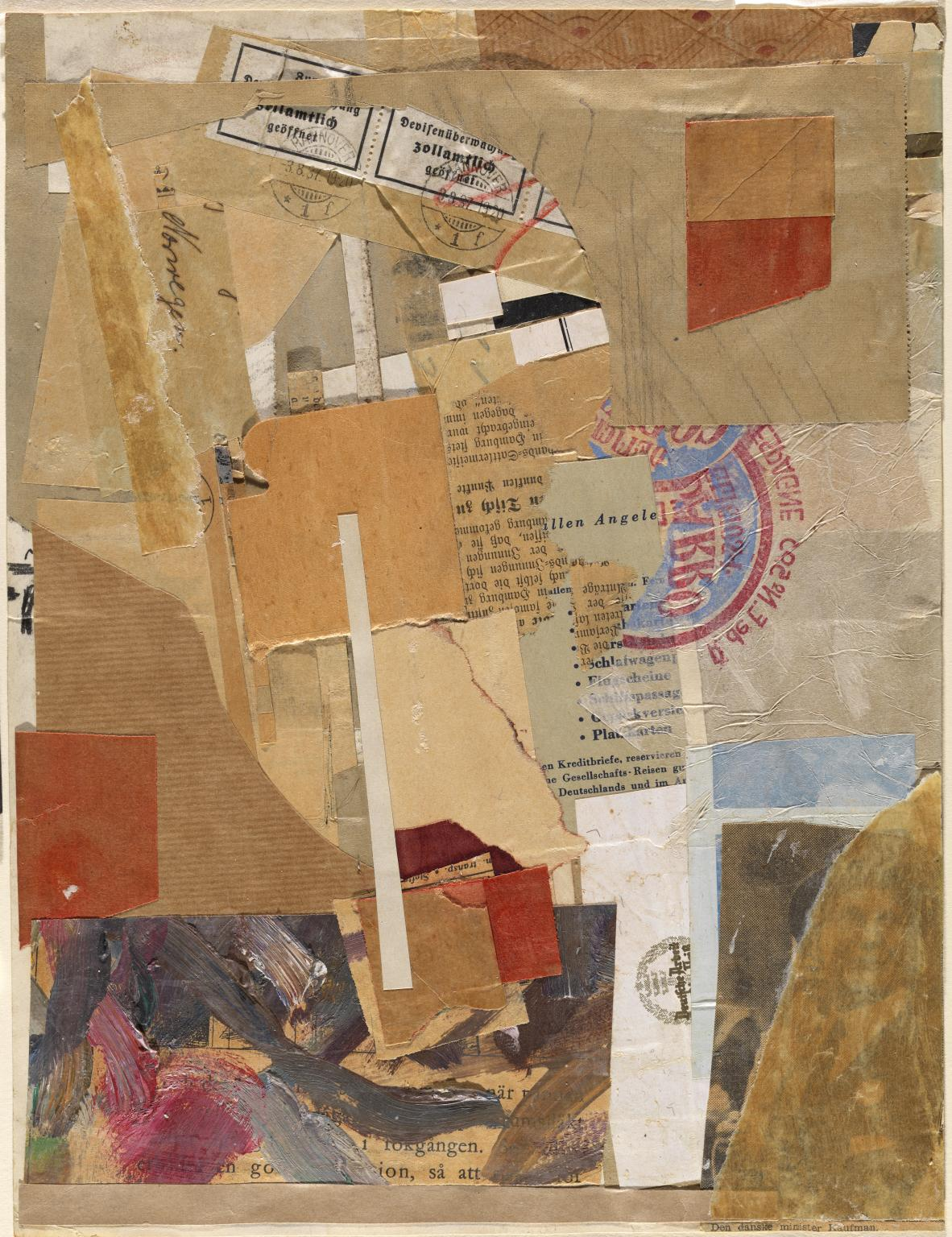 Kurt Schwitters       WWII           (LS LowryBlitzed Site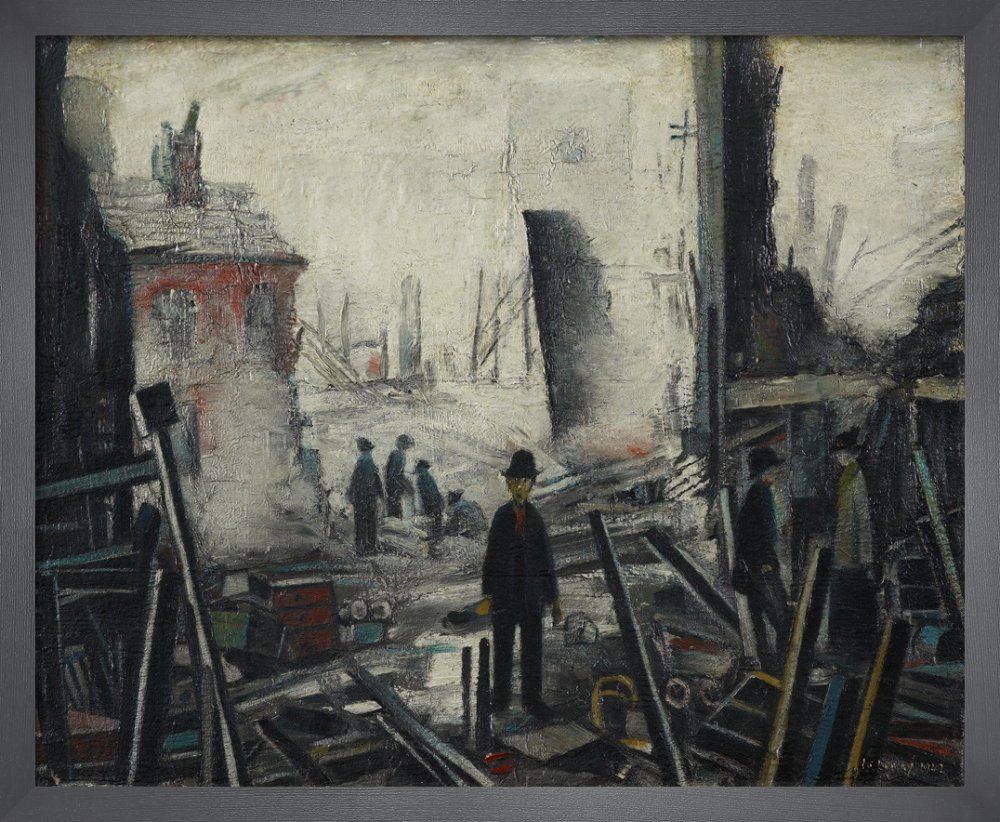 LS LowryBlitzed SiteThe Manchester Bee’s(Science link)Suggested Material: Recycled Materials & ModrockAndy Warhol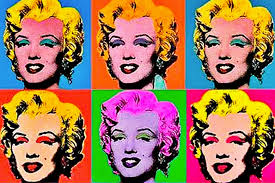 Design Technology Focus - Pulleys or Gears- Recognising that some mechanisms, including Pulleys and Gears allow a smaller force to have a greater effect. Link to Science.Designing• Generate innovative ideas by carrying out research using surveys, interviews, questionnaires and web-based resources.• Develop a simple design specification to guide their thinking.• Develop and communicate ideas through discussion, annotated drawings, exploded drawings and drawings from different views.Making• Produce detailed lists of tools, equipment and materials. Formulate step-by-step plans and, if appropriate, allocate tasks within a team.• Select from and use a range of tools and equipment to make products that that are accurately assembled and well finished. Work within the constraints of time, resources and cost.Evaluating• Compare the final product to the original design specification. • Test products with intended user and critically evaluate the quality of the design, manufacture, functionality and fitness for purpose. • Consider the views of others to improve their work.• Investigate famous manufacturing and engineering companies relevant to the project.Technical knowledge and understanding• Understand that mechanical and electrical systems have an input, process and an output.• Understand how gears and pulleys can be used to speed up, slow down or change the direction of movement.Know and use technical vocabulary relevant to the project.Focus - Frame structures – could they design a modern day bomb shelter?Designing• Carry out research into user needs and existing products, using surveys, interviews, questionnaires and web-based resources. • Develop a simple design specification to guide the development of their ideas and products, taking account of constraints including time, resources and cost.• Generate, develop and model innovative ideas, through discussion, prototypes and annotated sketches.  Making• Formulate a clear plan, including a step-by-step list of what needs to be done and lists of resources to be used. • Competently select from and use appropriate tools to accurately measure, mark out, cut, shape and join construction materials to make frameworks. • Use finishing and decorative techniques suitable for the product they are designing and making.Evaluating• Investigate and evaluate a range of existing frame structures.• Critically evaluate their products against their design specification, intended user and purpose, identifying strengths and areas for development, and carrying out appropriate tests.• Research key events and individuals relevant to frame structures.Technical knowledge and understanding• Understand how to strengthen, stiffen and reinforce 3-D frameworks.• Know and use technical vocabulary relevant to the project.Focus - Frame structures – could they design a modern day bomb shelter?Designing• Carry out research into user needs and existing products, using surveys, interviews, questionnaires and web-based resources. • Develop a simple design specification to guide the development of their ideas and products, taking account of constraints including time, resources and cost.• Generate, develop and model innovative ideas, through discussion, prototypes and annotated sketches.  Making• Formulate a clear plan, including a step-by-step list of what needs to be done and lists of resources to be used. • Competently select from and use appropriate tools to accurately measure, mark out, cut, shape and join construction materials to make frameworks. • Use finishing and decorative techniques suitable for the product they are designing and making.Evaluating• Investigate and evaluate a range of existing frame structures.• Critically evaluate their products against their design specification, intended user and purpose, identifying strengths and areas for development, and carrying out appropriate tests.• Research key events and individuals relevant to frame structures.Technical knowledge and understanding• Understand how to strengthen, stiffen and reinforce 3-D frameworks.• Know and use technical vocabulary relevant to the project.Focus -  Celebrating culture and seasonality –design a celebration food linked to end of year celebrationsDesigning• Generate innovative ideas through research and discussion with peers and adults to develop a design brief and criteria for a design specification.• Explore a range of initial ideas, and make design decisions to develop a final product linked to user and purpose.• Use words, annotated sketches and information and communication technology as appropriate to develop and communicate ideas.Making• Write a step-by-step recipe, including a list of ingredients, equipment and utensils• Select and use appropriate utensils and equipment accurately to measure and combine appropriate ingredients.• Make, decorate and present the food product appropriately for the intended user and purpose.Evaluating• Carry out sensory evaluations of a range of relevant products and ingredients. Record the evaluations using e.g. tables/graphs/charts such as star diagrams.• Evaluate the final product with reference back to the design brief and design specification, taking into account the views of others when identifying improvements.• Understand how key chefs have influenced eating habits to promote varied and healthy diets.Technical knowledge and understanding• Know how to use utensils and equipment including heat sources to prepare and cook food.• Understand about seasonality in relation to food products and the source of different food products.• Know and use relevant technical and sensory vocabulary.MusicLivin’ on a PrayerClassroom Jazz 1Classroom Jazz 1Make you feel my loveMake you feel my loveThe Fresh Prince of Bel AirDancing in the streetReflect, Rewind and ReplayComputingDigital LiteracyComputer NetworksDigital Citizenship PledgeCreativityPicture PerfectCreativityPicture PerfectProductivityYou’ve Won A PrizeProductivityYou’ve Won A PrizeCreativityHow To Cite A SiteProgrammingCommunicationStrong PasswordsPEFundamental movement skillsPersonal skillsGamesFundamental movement skillsSocial skillsGamesFundamental movement skillsSocial skillsGamesFundamental movement skillsCognitive skillsGamesFundamental movement skillsCognitive skillsGamesFundamental movement skillsCreative skillsGamesFundamental movement skillsApplying physical skillsGamesFundamental movement skillsPersonal skillsGamesMFLMy schoolReturning to school- daily routine. An intercultural comparison of our school with a school in the target language speaking country.How to introduce my teacher, my classmates and my school to a target language guest?Numbers 0-31/Days of week-revisitSchool subjects and likes and dislikes of subjects Where I liveRevisit names of shops and places nearbyInvestigate a large city or town from a target language countryTravel and tickets in the townWhere I liveRevisit names of shops and places nearbyInvestigate a large city or town from a target language countryTravel and tickets in the townHealthy EatingFruits and vegetablesLikes and dislikesMaking a healthy dish to eat- recipesKeeping fit and healthyTaking exercise - physical activity instructions(jump/run/turn/ move/ catch / throw/ fast /slowly .....times)Healthy EatingFruits and vegetablesLikes and dislikesMaking a healthy dish to eat- recipesKeeping fit and healthyTaking exercise - physical activity instructions(jump/run/turn/ move/ catch / throw/ fast /slowly .....times)Going to the beachCome to the beach – a persuasive spoken textWhat’s in the beach bag?A game to play on the beachRevisit ice creams Snacks and ice cream role plays on the beachA seaside storyCarnival- costumes, colours and descriptionsClothes, colours and descriptionsA fashion showWeather and countriesWhat’s the weather like?Making links between countries and weatherInvestigate ways you can travel to and around target language countriesExtreme weatherWeather forecasts Religious EducationWhere can we find guidance about how we live our lives? (Sacred books and Revered Literature)Understanding religion around the world. Should we be religious?

Christianity - Harvest focusChristianity – God Why is it sometimes difficult to do the right thing?ChristmasChristianity – God Why is it sometimes difficult to do the right thing?ChristmasChristianity ChurchWhat guidance should we follow?Christianity ChurchWhat guidance should we follow?Christianity JesusEasterWhat do religious texts teach about human life?IslamShould religious teaching affect our laws today?HinduismWhat can sacred stories tell us?PHSCEWho Decides?Own choices and opinionsRespect of others choices and opinionsValue diversityResisting pressuresAttitudes towards dugs and people who misuse them**Kidsafe revision Unit**We’re All DifferentAnti-Bullying WeekDifference caused by genes and environmentsDifferent culturesToleranceAcceptanceRespectWhat is bullying?Why is it wrong?What is anti-socialbehaviour?Why is it wrong? We’re All DifferentAnti-Bullying WeekDifference caused by genes and environmentsDifferent culturesToleranceAcceptanceRespectWhat is bullying?Why is it wrong?What is anti-socialbehaviour?Why is it wrong? Being Involved in my CommunityInterest in the local communitySocial responsibilityUnderstand that they can cause change for the better and take on a wider sense of social responsibilityPlanning to supporta charityWorking in partnershipwith parentsvisitorsBeing Involved in my CommunityInterest in the local communitySocial responsibilityUnderstand that they can cause change for the better and take on a wider sense of social responsibilityPlanning to supporta charityWorking in partnershipwith parentsvisitorsLooking at the WorldPublic provision, locally and nationally and know it isn’t freeCommunities we belong to e.g. family, school, local, national & worldwideWillingness to move on personal opinions after considering new information or perspectivesBenefits and costs of personal spending decisions on themselvesHealth and Wellbeing and PubertyChoose healthy options in relation to food, exercise and restHygieneDevelopmentChangesMales/females Media Influence Increased leisure timeInternetSocial networkingMobile phonesPersonal safetyGetting helpImplications for meEmergency ResponsePersonal safetyEmergency aidEmergency servicesCharacter Education – Missions Tim PeakeBlast OffTim PeakeBlast OffTim PeakeBlast OffRalph FiennesTransglobal AdventureRalph FiennesTransglobal AdventureRalph FiennesTransglobal AdventureKira SalakGorillas in the Mist (challenge up)Kira SalakGorillas in the Mist (challenge up)